COURSE RMATION SHEET FOR WEBSITE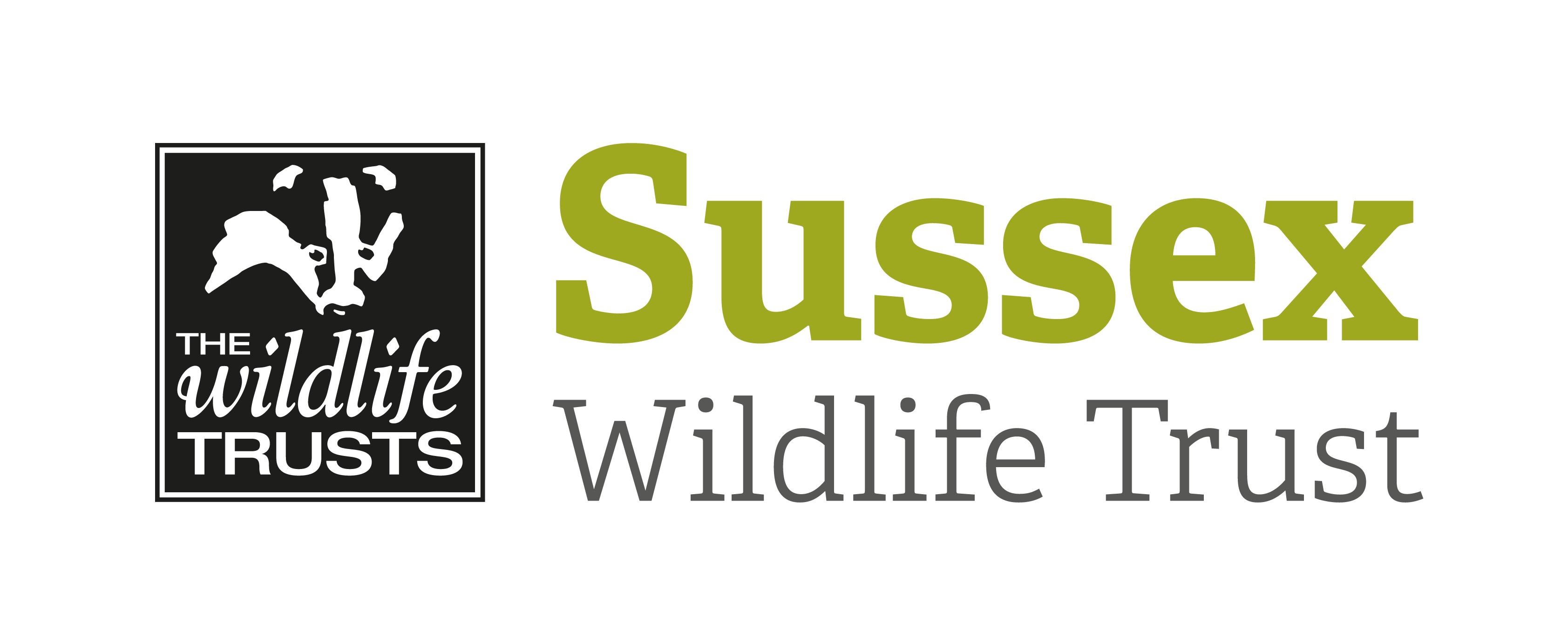 Course Title:  Sussex Half-Day Bird Safari – Fishbourne Creek Course Title:  Sussex Half-Day Bird Safari – Fishbourne Creek Course Title:  Sussex Half-Day Bird Safari – Fishbourne Creek Day/Date/Year:  Tuesday 5 February 2019Start Time:  9.30am Start Time:  9.30am Finish Time:  1pmFinish Time:  1pmCourse Tutor: Mike RussellMike RussellMike RussellCourse description d subjects coveredThis safari takes us round Fishbourne Creek in Chichester Harbour where wintering wildfowl and waders will be feeding on the mudflats and saltmarsh. The walk will also take us through pasture and hedgerows where wintering flocks of finches and bunting may be encountered. There is also a reedbed and open areas of water for diving ducks.No previous knowledge or skills required, just enthusiasm! This safari takes us round Fishbourne Creek in Chichester Harbour where wintering wildfowl and waders will be feeding on the mudflats and saltmarsh. The walk will also take us through pasture and hedgerows where wintering flocks of finches and bunting may be encountered. There is also a reedbed and open areas of water for diving ducks.No previous knowledge or skills required, just enthusiasm! This safari takes us round Fishbourne Creek in Chichester Harbour where wintering wildfowl and waders will be feeding on the mudflats and saltmarsh. The walk will also take us through pasture and hedgerows where wintering flocks of finches and bunting may be encountered. There is also a reedbed and open areas of water for diving ducks.No previous knowledge or skills required, just enthusiasm! Meeting point / Venue address:We will meet at a small car park near the St Church of the Virgin Mary at Apuldram, the postcode is PO20 7EF. Take the A259 turn off towards Emsworth from the A27 and within about a quarter mile turn left into Appledram Lane South and then travel for about a couple of miles and there is a sharp double bend in the road and there is turning to the right on this bend to the car park.We will meet at a small car park near the St Church of the Virgin Mary at Apuldram, the postcode is PO20 7EF. Take the A259 turn off towards Emsworth from the A27 and within about a quarter mile turn left into Appledram Lane South and then travel for about a couple of miles and there is a sharp double bend in the road and there is turning to the right on this bend to the car park.We will meet at a small car park near the St Church of the Virgin Mary at Apuldram, the postcode is PO20 7EF. Take the A259 turn off towards Emsworth from the A27 and within about a quarter mile turn left into Appledram Lane South and then travel for about a couple of miles and there is a sharp double bend in the road and there is turning to the right on this bend to the car park. sites to be visited:N/AN/AN/AWhat to bring:Suitable clothing and footwear for being outside in FebruaryDrinks and refreshments for the morningBinoculars and a telescope if you have oneA Field guide might be useful though leader will have one available Suitable clothing and footwear for being outside in FebruaryDrinks and refreshments for the morningBinoculars and a telescope if you have oneA Field guide might be useful though leader will have one available Suitable clothing and footwear for being outside in FebruaryDrinks and refreshments for the morningBinoculars and a telescope if you have oneA Field guide might be useful though leader will have one available  rmation:  There are no public toilets at Fishbourne.There are no public toilets at Fishbourne.There are no public toilets at Fishbourne.Public Trsport:  Contact Traveline for bus services at www.travelinesoutheast.org.uk Contact Traveline for bus services at www.travelinesoutheast.org.uk Contact Traveline for bus services at www.travelinesoutheast.org.uk Accessibility: The walk is on flat, uneven ground and can be muddy in places. There are no stiles. The walk is on flat, uneven ground and can be muddy in places. There are no stiles. The walk is on flat, uneven ground and can be muddy in places. There are no stiles. 